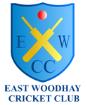 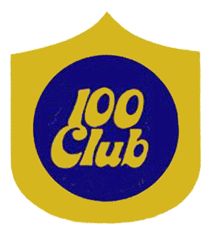 How Does it Work?All members sign up by filling in a standing order.  The cost of joining is £4.50 per month.  This can be paid via standing order (preferred) or via a one off payment of £54 which covers a years membership.Each member is allocated a number. Members may apply for more than one number. Every month there will be a prize draw, with a first, second and third prize. The total prize pot will be 50% of the monthly subscriptions collected.  The prize draw will take place at the EWCC monthly committee meeting and all winners will be informed by the Treasurer.Example.  We have 100 members which generates subscriptions of £450 for the month.  The prize pot will be £225, split 1st = £100, 2nd = 75 and 3rd = 50.What do I do next?Fill in the first part of the SO mandate and return it to your bank (or set up a SO on line using the information given in the template). Alternatively you can join for a year by writing a cheque for £54 – payable to EWCC.Fill out the second part of the form and return it to a member of the committee or coaching staff to get your club numbered allocated.Get as many people as you can to join!STANDING ORDER MANDATEPart OneSignature: ____________________________________Date: ________________________________________This Standing Order Mandate supersedes all previous standing orders to East Woodhay Cricket ClubPART 2To be handed in to a member of the coaching staff or committee member of EWCC.I have completed Part One of the Standing Order Mandate form above and have passed it to my bank for action.100+ Club Members Name……………………………………………………………………………………….Address…………………………………………………………………………………………………………………………………………………………………………………………………………………………………………………………………………………………………………………………………………………………………Telephone Number(s)……………………………………………………………….Email address……………………………………………………………………………Name of affiliated EWCC member…………………………………………………….Date my standing order will begin on …………………………………………………….On receipt of this tear off slip you will be contacted by the 100+ club administrator using the contact information supplied to inform you of your membership number(s)To:The ManagerBank Name:Bank Address…………………………………………………………………………………………………………………………………………………………………………………………………………………………………………………………………………………………………………………………………………………………Please pay:EAST WOODHAY CRICKET CLUBNatWest30 Market PlaceNewburyRG14 5AJFor the credit of:East Woodhay Cricket ClubBank Details:Account Number 	 65319796Sort Code 		 60-15-07The sum of:Amount £4.50 (Four Pounds and fifty pence)Commencing on                            and thereafter on the first day of the month until further notice and debit my account accordingly:-Commencing on                            and thereafter on the first day of the month until further notice and debit my account accordingly:-Account to be debited:                                        [Name of your bank account]Account number:                                        [Your account number]Sort code:	                                        [Your sort code]Reference………………………………….[Insert your name so we can recognise your payment]